GRĂDINIŢA CU  P.P. ȘI P.N. ,,SFINȚII ARHANGHELI MIHAIL ȘI GAVRIIL” PLOIEȘTI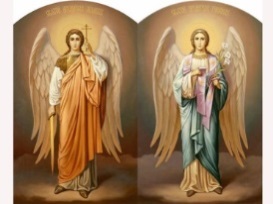 Aleea Levănțica, Nr. 2GTel.: 0244/574600E –mail: gradinitasfintiiarhangheli@yahoo.comConsiliul de Administrație al Grădiniței cu P.P. „Sfinții Arhangheli Mihail și Gavriil” PloieștiHOTĂRÂREA NR. 3/28.01.2021	Consiliul de Administrație al Grădiniței cu P.P. „Sfinții Arhangheli Mihail și Gavriil” Ploiești, întrunit în ședința din 28.01.2021,●  În conformitate cu prevederile Legii educatiei naționale nr.1/2011,● În conformitate cu Regulamentul cadru de organizare și funcționare a unităților de învățământ preuniversitar nr.5447/2020;● În conformitate cu Ordinul nr. 4619/2014 pentru aprobarea Metodologiei-cadru de organizare si functionare a consiliului de administratie din unitatile de invatamant preuniversitar;● În conformitate cu OMEC nr. 5915/2dec2020 - Metodologia privind dezvoltarea curriculumului la decizia scolii,HOTĂRĂȘTE:Art.1. Aprobarea opționalelor pentru anul școlar 2021-2022, după cum urmează:                                                                                                                       Președinte C.A.                                                                                                                             Director,                                                                                                                        Bucur Adriana1.Limbă și comunicare”În lumea povesților”de aprofundareMică„Albinuțe”Constantin Ioana/ Ionică Ștefania2.Limbă și comunicare„Pe drumuri de poveste”de aprofundareMică„Furnicuțe”Ciocîrlie Valentina Ioniță Iuliana3.Știință/Om și societate„Grădinița verde”integratMijlocie„Ursuleții”Ionescu Nicoleta/ Mihai Iuliana4.Psihomotric„Dansuri populare românești”de aprofundareMijlocie„Buburuze”Apostol Bianca/ Țintea Andra5.Limbă și comunicare„Creionul fermecat”de aprofundareMijlocie P.N.„Piticii”Panait Georgeta6.Limbă și comunicare„Creionul fermecat”de aprofundareMare„Piticii cuminți”Călărașu Flavia/ Mihai Ioana7.Limbă și comunicare„Căsuța cu povești”integratMare„Îngerașii”David Mariana/ Frunză Rodica8.Limbă și comunicare„Creionul fermecat”de aprofundareMare P.N.„Albinuțe”Ivan Ioana Cătălina